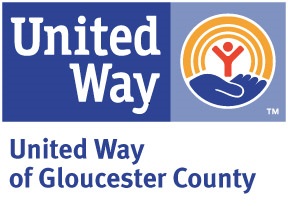 
Company Name: 												Address: 													Contact Person: 												Telephone: 					  Email: 							
Our donation is:        [  ] Enclosed         [  ] Please Invoice        [  ] Will be sent separately
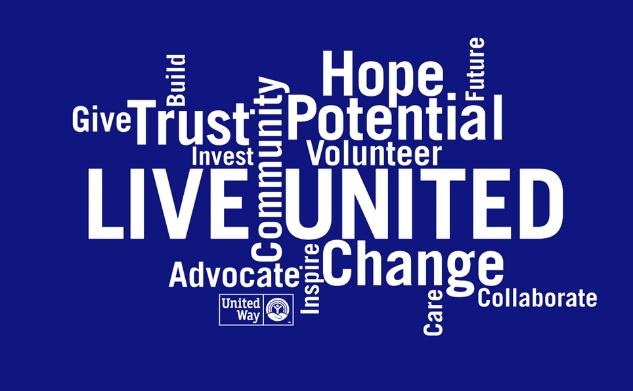 Please return form to: Donna Murphy, Campaign Director United Way of Gloucester County 454 Crown Point Rd. Thorofare, NJ 08086Phone: (856) 845-4303 x180Fax: (856) 384-1812Email: donnamurphy@uwgcnj.orgSponsorship LevelPlatinum Gold SilverBronzeAmount$5,000 $2,500 $1,500 $500 Recognition as Lead Corporate Partner for 2023 Volunteer Leadership Event (Held in Spring 2024)Multiple public recognition opportunities as corporate partner through media outletsSpotlight in our e-newsletterSpotlight on UWGC social media platformsPublic recognition as corporate partner through media outletsRecognition in our e-newsletterRecognition as event sponsor for 2024 Campaign Kickoff  Recognition as event sponsor for 2023 
Thanks for Giving Program Recognition on United Way websiteShout out on UWGC social media platformsRecognition in Annual Report - Printed & Digitally distributed